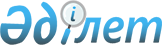 Ақсу аудандық мәслихатының 2018 жылғы 26 наурыздағы № 26-126 "Ақсу аудандық мәслихаты аппаратының "Б" корпусы мемлекеттік әкімшілік қызметшілерінің қызметін бағалаудың әдістемесін бекіту туралы" шешімінің күші жойылды деп тану туралыЖетісу облысы Ақсу аудандық мәслихатының 2023 жылғы 22 мамырдағы № 6-30 шешімі. Жетісу облысы Әділет департаментінде 2023 жылы 23 мамырда № 30-19 болып тіркелді
      "Құқықтық актілер туралы" Қазақстан Республикасының Заңының 27-бабына сәйкес, Ақсу аудандық мәслихаты ШЕШТІ:
      1. Ақсу аудандық мәслихатының "Ақсу аудандық мәслихаты аппаратының "Б" корпусы мемлекеттік әкімшілік қызметшілерінің қызметін бағалаудың әдістемесін бекіту туралы" 2018 жылғы 26 наурыздағы № 26-126 (Нормативтік құқықтық актілерді мемлекеттік тіркеу тізілімінде № 4615 болып тіркелген) шешімінің күші жойылды деп танылсын.
      2. Осы шешім оның алғашқы ресми жарияланған күнінен кейін күнтізбелік он күн өткен соң қолданысқа енгізіледі.
					© 2012. Қазақстан Республикасы Әділет министрлігінің «Қазақстан Республикасының Заңнама және құқықтық ақпарат институты» ШЖҚ РМК
				
      Ақсу аудандық мәслихатының төрағасы

Б. Сулейменов
